« Porte ouverte » du CEDREPS Amiens, Vendredi 3 février 9h30 à 16hAssemblée Générale AEEPS  Vendredi 3 février à 16hAtelier de pratique  AEEPS sur l’ACROSPORT vendredi 3 février soir et samedi 4 février de 9h à 15h avec Alain Coston1/ « Porte ouverte » du CEDREPS Amiens, Vendredi 3 février, 9h30 à 16hCette « porte ouverte » est une journée de formation afin de présenter aux formateurs de l’académie, ainsi qu’à tous les membres de l’AEEPS Amiens les options du CEDREPS. En effet, l’acronyme « forme de pratique scolaire » est souvent employé dans les formations et de nombreux formateurs s’inspirent des productions du CEDREPS pour les formations. De plus, les nouveaux programmes de collège nécessitent que chacun sache CIBLER ce qui est à mettre à l’étude des élèves en EPS, ce qui constitue l’option forte du CEDREPS.  Nous cherchons l’acquisition de compétences propres aux diverses spécialités artistiques et sportives (APSA), tout en contribuant simultanément à l’atteinte des visée éducatives qui finalisent l’EPS et le socle.L’idée de cette journée est donc de proposer très concrètement nos options en les illustrant au travers de 2 formes de pratique scolaire (avec vidéo). La porte ouverte « CEDREPS » se déroulera de 9h30 à 16h et sera suivie de l’assemblée générale  de l’AEEPS à 16hPetit problème : et si j’ai cours ? La seule possibilité que nous ayons trouvée pour pouvoir participer à la journée du vendredi (sur le temps de travail), de façon réglementaire et institutionnelle,  est de déposer une demande de congé pour formation syndicale (voir 2ème PJ). (Merci le SNEP). Renvoyez cette demande par l’intermédiaire de votre chef d’établissement avant les congés de Noel.Rappel : ceux et celles qui n’ont pas de cours le vendredi n’en ont pas besoin / chef d’établissement mais nous leur conseillons quand même de la déposer car ces congés sont considérés comme temps de travail et donc cela vous couvre en cas d’accident (c’est déjà arrivé !!).2/ A 16h, Vendredi 3 février : Assemblée générale de l’AEEPSBilans et Renouvellement du Bureau  Kty et moi-même arrêtons nos fonctions de trésorière et de président et sans repreneur (euse) on ferme la boutique ! 3/ Atelier de pratique  AEEPS sur l’ACROSPORT vendredi 3 février soir et samedi 4 février de 9h à 15h La Régionale d’AMIENS vous convie à son 2èmeATELIER DE PRATIQUE avec comme entrée l’ACROSPORT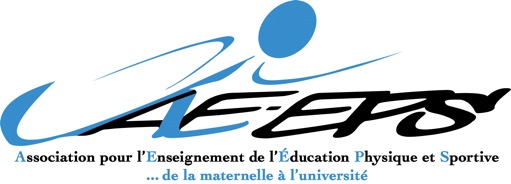 Intervention, débats et Pratique avecALAIN COSTON Membre du bureau national  CEDREPSProfesseur Agrégé honorairevendredi 3 février 2017, Conférence-débat  18H à 20H, STAPS AMIENSSAMEDI 4 février 2017, Atelier de pratique  9h à 15h, STAPS AMIENSInscription obligatoire pour la pratiquePour vous  inscrire  envoyez un mail à Antoine Larivière en mentionnant votre niveau d’escalade : antoine-jean-pa.lariviere@ac-amiens.fr Prévoir un sandwich pour le Samedi midi  (pas de restauration sur place) (3ème PJ).
PARTICIPATIONADHERENTS AEEPSETUDIANTSEnseignants NON-ADHERENTSSoirée Vendredi 14 OctobreGratuitGratuitGratuitSamedi 15 OctobreGratuit 5 €10 €